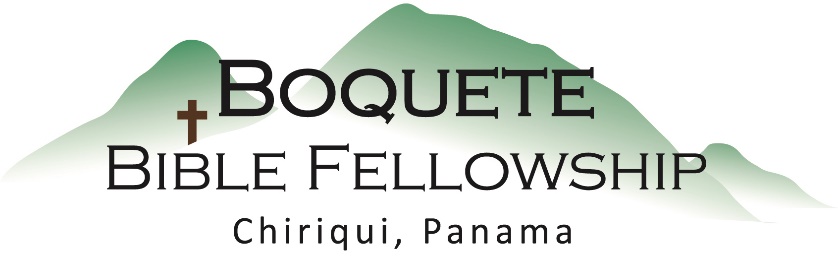 Culto del Domingo – 25 de abril, 2021Bienvenida y anunciosOración de limpieza: Salmo 139:23-24Llamado a la adoración: Salmo 68:32-35Adoración a través del canto Adoración a través de las ofrendasOración de iluminaciónSermón: Génesis 45 – La Gracia del Padre RespuestaBendición: 1 Pedro 5:10-11Anuncios para esta semanaEstudio bíblico especial – Los miércoles a las 10:30am en la iglesia, Bob y Bryan están liderando un estudio bíblico profundo sobre los últimos tiempos. ¡Por favor participe con nosotros! Continuamos con Apocalipsis 12 esta semana. Estudio Bíblico Para Mujeres – Tammy está dirigiendo el estudio bíblico para mujeres los jueves a las 10:00am en la iglesia. Se les invita a todas las damas a participar. ¡Traiga una amiga!Boletín informativo – ¿Está usted en la lista para recibir el boletín? Esta es la forma principal de comunicar lo que sucede durante la semana. Puede apuntarse en la mesa de bienvenida o por email a: boquetebible@gmail.com.Génesis 45 – La Gracia del PadreDios quiere que veamos y que sintamos su abundante misericordia y su gracia asombrosa nuevamente.El Dios del Antiguo Testamento y el Dios del Nuevo Testamento es ¡el mismo!Trate de imaginar y describir la escena de este capitulo La revelación; las expectativas; la reconciliaciónLa naturaleza del Padre es revelada a través de José –  sensible, compasivo, amable, paciente, amoroso, condescendiente, generoso, comprensivo y lleno de gracia y misericordia hacia nosotros.Lo que los hermanos se merecían; lo que ellos obtuvieron.Gracia – como regalo y deseo Aun así El Señor anhela ser clemente con usted;   Por lo tanto, Él se revelará para mostrarte su misericordia. – Isaías 30:18ª (NBLA)Ricamente bendecido por causa de José; Ricamente bendecido por causa de CristoLo que nos merecemos; Lo que obtenemos